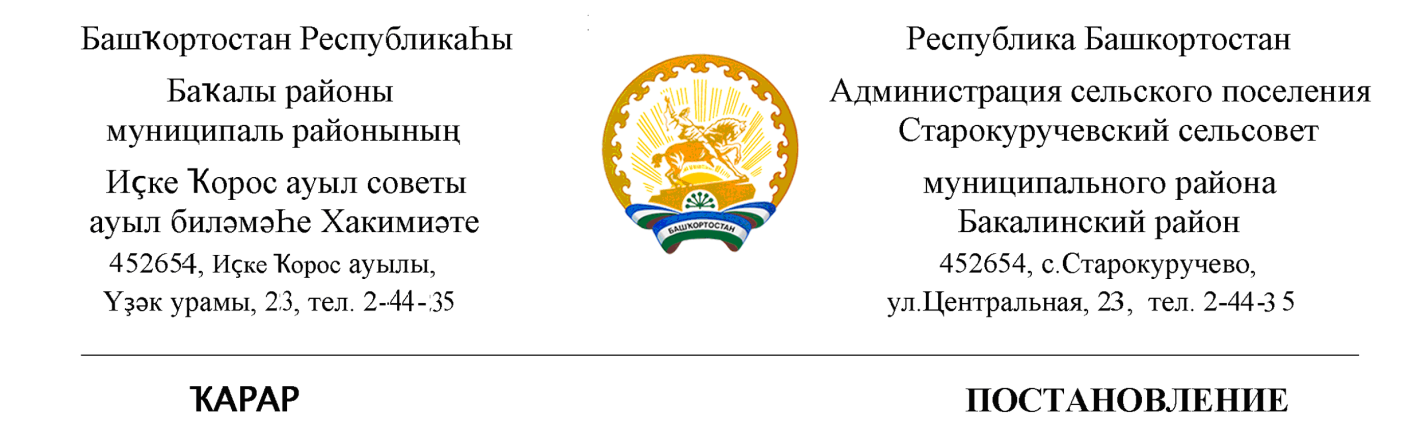 О проведении торгов (аукциона) по продаже права аренды земельных участковВ соответствии со ст. 11 Земельного кодекса Российской Федерации от 25 октября 2001 года 136-ФЗ, администрация сельского поселения Старокуручевский сельсовет муниципального района Бакалинский район Республики БашкортостанПОСТАНОВЛЯЕТ:Объявить проведение торгов по продаже права на заключение договора аренды земельных участков в форме аукциона согласно приложению.Начальную цену предмета аукциона на право заключения договора аренды земельных участков установить в размере 1,5 %	от кадастровой стоимости.Провести торги в сроки, определенные законодательством.Земельный участок с разрешенным использованием «для сельскохозяйственного производства» использовать исключительно для производства сельскохозяйственной продукции без права возведения на нем зданий и строений  (п. 3 ст. 4 Федерального закона от 07.07.2003 №112-ФЗ (ред. От 03.08.2018 ) «О личном подсобном хозяйстве».Обеспечить публикацию информационного сообщения о проведении аукциона на право заключения договоров аренды земельного участка.Контроль за исполнением настоящего Постановления оставляю за собой.И.о.главы сельского поселения Старокуручевский сельсовет                                                  Калимуллина А.Ф.                                                                                                                                  Приложение к постановлениюАдминистрации  сельского поселения Старокуручевскийсельсовет муниципального района Бакалинский район Республики Башкортостанот 25 июня 2021 года № 7025 июня 2021 й.             №7025 июня 2021 г.№ п/пАдресПлощадь земельного участка, кв.м.КадастровыйномерКадастровая стоимость,           руб.Вид использо-ванияРыночная стоимость годовойарендной платы 1,5% откадастрово йстоимости (руб)1Почтовый адрес: РоссийскаяФедерация, Республика Башкортостан, Бакалинский район, с/с Старокуручевский, вблизи с. Килькабызово182507902:07:000000:17843376396,15Для сельскохозйственного производства50645,942Почтовый адрес: РоссийскаяФедерация, Республика Башкортостан, Бакалинский район, с/с Старокуручевский, д. Ахмерово, ул. Центральная,  д.52268002:07:181201:25141584,4Для ведения личного подсобного хозяйства2123,77